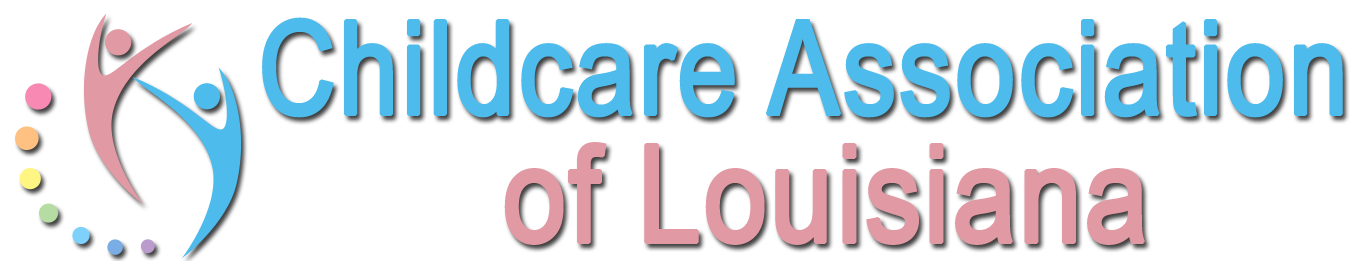 Childcare Association of LouisianaSouthwest Louisiana RegionKey Contact InformationNAME:_____________________________________________PHONE NUMBER:____________________________________EMAIL:_____________________________________________Please circle each legislator(s) you would be willing to contact regarding legislative issues:Sen. Dan “Blade” Morrish			Sen. Ronnie Johns		Rep. Mike Danahay				Rep. “A.B.” FranklinRep. Stephen Dwight				Rep. Johnny Guinn		Rep. Dorothy Sue Hill				Rep. Mark AbrahamPlease list any other elected officials you may have a connection to who you would contact for legislative purposes:  1)_______________________ 2)________________________Please fax to (225) 208-1932 or email information to Cindy Bishop at cindy.bishop@checkmate-strategies.com 